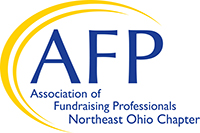 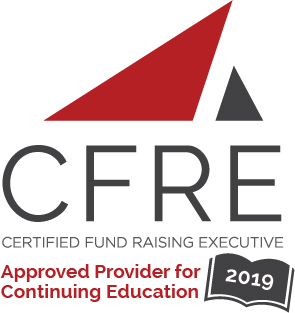 Name of CFRE Applicant:	Activity Organiser:		Association of Fundraising Professionals Northeast Ohio ChapterTitle of Activity:		Professional Development Series	Date:	2/13/2019Topic: 	Wills and Revocable Living TrustsPresenters:	Sue Figler, JD, Director of Development, Seton Catholic School and Patrick Weschler, Esq., Partner, Buckingham Doolittle BurroughsLocation: 	Huntington Training Room, 3421 Ridgewood Road, FairlawnTime: 	8:30 - 10:00 amInfo:	http://www.afpneo.org/2019/lalspm.htm Credit Hours:	1.5Approved by CFRE:	1/4/2019	Date:	2/20/2019Topic: 	Charitable Gift Annuities and StrategiesPresenters:	Toby Blossom, Vice-President - Senior Relationship Manager, Huntington BankLocation: 	Huntington Training Room, 3421 Ridgewood Road, FairlawnTime: 	8:30 - 10:00 amInfo:	http://www.afpneo.org/2019/lalspm.htm Credit Hours:	1.5Approved by CFRE:	1/4/2019	Date:	2/27/2019Topic: 	Gifts of Marketable Securities and Gifts of IRAs And Qualified PlansPresenters:	Don Laubacher, CPA, Senior Vice President, Sequoia Financial, and Michael Riley, Esq., Attorney, McDonald HopkinsLocation: 	Huntington Training Room, 3421 Ridgewood Road, FairlawnTime: 	8:30 - 10:00 amInfo:	http://www.afpneo.org/2019/lalspm.htm Credit Hours:	1.5Approved by CFRE:	1/4/2019		Date:	3/01/2019Topic: 	Proposal Writing Spark TankPresenters:	Dave Holmes, Cleveland Lead, Foundation Center MidwestLocation: 	Shaw Jewish Community Center, 750 White Pond Drive, AkronTime: 	8:30 am - 5:00 pmInfo:	http://www.afpneo.org/2019/m2019-03.htm Credit Hours:	7.0Approved by CFRE:	01/18/2019	Date:	3/6/2019Topic: 	Planned Government Services in Collaboration with Leave a Legacy, Summit Portage, & Medina: Gifts of Insurance and Gifts of Real EstatePresenters:	Dell Judd, Senior Vice President, Business Development, Oswald Companies, and Greg Bean Esq., Attorney, Stark and KnollLocation: 	Huntington Training Room, 3421 Ridgewood Road, FairlawnTime: 	8:30 - 10:00 amInfo:	http://www.afpneo.org/2019/lalspm.htm Credit Hours:	1.5Approved by CFRE:	1/4/2019	Date:	3/13/2019Topic: 	Donor Advised Funds and Gift Acceptance PoliciesPresenters:	Laura Fink, CFRE, Director of Development and Professional Advisor Relations, Akron Community Foundation, and Jessica Grashoff, Esq., Gift Planning Officer, University HospitalsLocation: 	Huntington Training Room, 3421 Ridgewood Road, FairlawnTime: 	8:30 - 10:00 amInfo:	http://www.afpneo.org/2019/lalspm.htm Credit Hours:	1.5Approved by CFRE:	1/4/2019		Date:	4/11/2019Topic: 	Happy Donors - Keeping and Finding the Best DonorsPresenter:	Wayne Olson, trainer, author and speaker.Location: 	OnlineTime: 	12:00 – 1:00 pmInfo:	http://www.afpneo.org/2019/m2019-04.htm Credit Hours:	1.00Approved by CFRE:	AFP Webinar	Date:	5/09/2019Topic: 	Stewardship: Getting It Right the First TimePresenters:	Gina Campbell, MPA, CFRE, Director of Development, Akron-Canton Regional Foodbank; Jo Ann Carpenter, Director of Development, Refuge of Hope Ministries; Melissa Hamlin, Director of Advancement, Battered Women’s Shelter of Summit & Medina Counties; Dan Blakemore, CFRE, Director of Major Gifts & Planned Giving, Stan Hywet Hall & Gardens - Moderator Location: 	Shaw Jewish Community Center, 750 White Pond Drive, AkronTime: 	8:00 - 9:45 amInfo:	http://www.afpneo.org/2019/m2019-05.htm Credit Hours:	1.25Approved by CFRE:	04/12/2019	Date:	6/13/2019Topic: 	Cultivating Planned Gifts: Attracting, Engaging & Solidifying Donor RelationshipsPresenters:	Amy Wong, President, Dot Org Solutions & Shon Christy, CEO, Shon Christy Social Media Location: 	American Red Cross, 501 W. Market St. Akron, OH 44303Time: 	8:00 – 11:00 amInfo:	http://www.afpneo.org/2019/m2019-05.htm Credit Hours:	2.5Approved by CFRE:	8/7/2019	Date:	7/11/2019Topic: 	The Next Generation of GivingPresenters:	Ashley Thompson - Managing Director, Blackbaud Institute for Philanthropic ImpactLocation: 	OnlineTime: 	12:00 - 1:00 pmInfo:	http://www.afpneo.org/2019/m2019-07.htm Credit Hours:	1.00Approved by CFRE:	AFP Webinar	Date:	9/19/2019Topic: 	Communicate Smarter, Not HarderPresenters:	Ceci DadismanLocation: 	Shaw Jewish Community Center, 750 White Pond Drive, AkronTime: 	8:00 - 9:45 amInfo:	http://www.afpneo.org/2019/m2019-09.htm Credit Hours:	1.25Approved by CFRE:	04/15/2019	Date:	10/16/2019Topic: 	Clifton Strength Finder/Refining Your Personal Fundraising StylePresenters:	Cindy J. Biggs, CPCC, ACC, President, C. Biggs and AssociatesLocation: 	Shaw Jewish Community Center, 750 White Pond Drive, AkronTime: 	8:00 - 9:45 amInfo:	http://www.afpneo.org/2019/m2019-10.htm Credit Hours:	1.25Approved by CFRE:	10/16/2019	Date:	10/29/2019Topic: 	Corporate Giving Philosophies - A FREE panel discussionPresenters:	Panelists from Huntington Akron Foundation, The Goodyear Tire & Rubber Company, and 
	GPD Group Employees' FoundationLocation: 	Weathervane Playhouse, 1301 Weathervane Lane, AkronTime: 	8:00 - 9:30 amInfo:	http://www.afpneo.org/2019/m2019-10crum.htmCredit Hours:	1.25Approved by CFRE:	04/15/2019Total number of points attained:       